Отдел бронирования: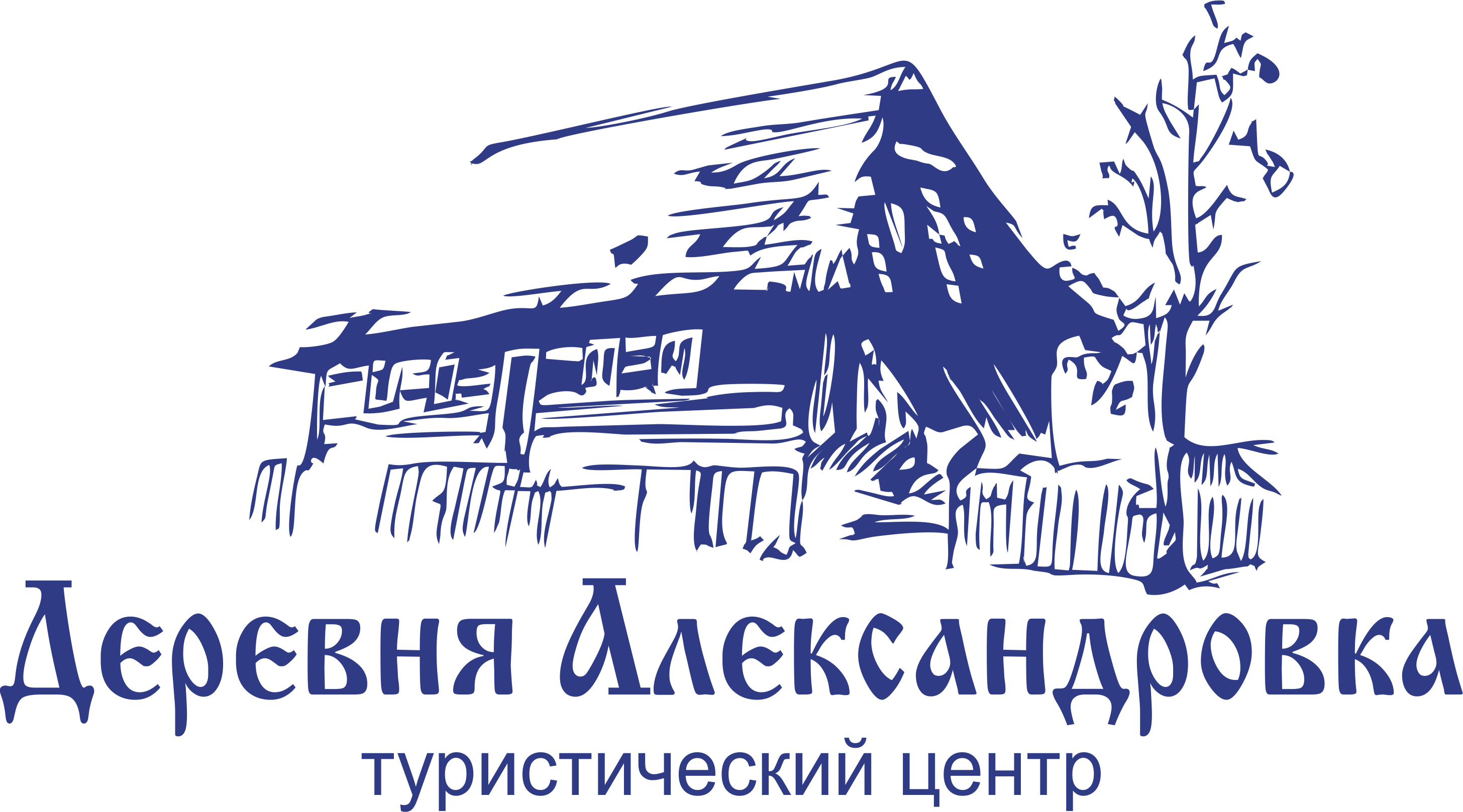 тел. 8(921) 529-90-09,  8(921) 529-75-75администратортурцентра 8(921) 529-93-93www.derevnya.ru.comderevnya.aleksandrovka@mail.ru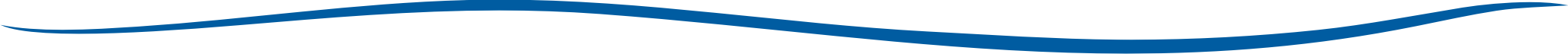 Цены на проживаниев туристическом центре «Деревня Александровка» (включен завтрак).Цены действуют с 09.06.17 по 26.08.17Заезд в 13:00Освобождение номеров в 10:00Номерной фондСтоимостьномераСтоимостьдоп.  местана взрослогоСтоимость доп.места на ребенкадо 13 летСтандарт (двухместный однокомнатный номер)№40 – 5530001000 800Литл-коттедж (двухместный однокомнатный номер)№ 56 – 79Только летом30001000 800Комфорт (двухместный двухярусный номер)№1 – 1035001250800Люкс (двухместный двухэтажный номер)№ 35 – 3842001500800Фамили-стандарт (четырехместный трехкомнатный коттедж)№ 21 – 2557001000800Фамили-люкс (четырехместный трехкомнатный номер)№31 - 34 69001400800